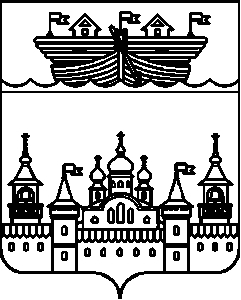 АДМИНИСТРАЦИЯ НЕСТИАРСКОГО СЕЛЬСОВЕТА
ВОСКРЕСЕНСКОГО МУНИЦИПАЛЬНОГО РАЙОНА НИЖЕГОРОДСКОЙ ОБЛАСТИПОСТАНОВЛЕНИЕ          В соответствии с Трудовым кодексом Российской Федерации, администрация Нестиарского сельсовета постановляет:1.Утвердить с 1 октября 2022 года штатное расписание работников администрации Нестиарского сельсовета, не являющихся муниципальными служащими (прилагается).   2.Постановление администрации Нестиарского сельсовета от 1 июля 2022 года №32 «Об утверждении штатного расписания работников администрации Нестиарского сельсовета, не являющихся муниципальными служащими» считать утратившим силу.   3.Обнародовать настоящее постановление на информационном стенде администрации  и разместить на официальном сайте администрации Воскресенского муниципального района.   4.Контроль над исполнением настоящего постановления оставляю за собой.   5.Настоящее постановление вступает в силу с момента подписания и         распространяется на правоотношения, возникшие с 01 октября 2022года.Глава  администрации                                                                В.В. Хомов                                                                                                                                                                                                                                     Унифицированная форма № Т-3                                                                                                                                                                                                          Утверждена Постановлением Госкомстат России                                                                                                                                                                                                           от 05.01.2004 № 1                                                  АДМИНИСТРАЦИЯ  НЕСТИАРСКОГО  СЕЛЬСОВЕТА ВОСКРЕСЕНСКОГО МУНИЦИПАЛЬНОГО РАЙОНА                                                                                                                                                                                                                                                                                                                                                                                                                                                                                                                                                  Форма по ОКУД      	           по ОКПО
                                                                                                                                                                                                                                                                                                                                                                                  ШТАТНОЕ  РАСПИСАНИЕ                                                                                                                                                                                                                                                                                                                                                                                                                             Утверждено                                                                                                                                                                                                                                                                              Постановлением  № 47                                                                                                                                                                                                                                                                                                                                                                                                23.11.2022 г.                                                                                                                                                                                                                                                                              Штат  в к-ве    8,8  единиц                                                                                                                                                                                                                                                                                                                                                                       Специалист                                                                                                                            Н.В.Медведева               Главный   бухгалтер                                                                                                              Т.А. Паузина23 ноября  2022 года                                                                 № 47Об утверждении  штатного расписания работниковадминистрации Нестиарского сельсовета, не являющихся муниципальными служащимиОб утверждении  штатного расписания работниковадминистрации Нестиарского сельсовета, не являющихся муниципальными служащими   Код30101704140867Номер документаДата составления4723.11.2022Наименование структурных подразделений                                Наименование должнлстиКод структур-ногоподраз-деленияП К ГКва-ли-Фик.Уро-веньКвалификационный разрядК-воштатныхединицТарифная ставка          Надбавки, руб.          Надбавки, руб.          Надбавки, руб.          Надбавки, руб.Всего в месяц руб.(гр6+ гр.7+ гр.8+ гр.9) хгр.5ПримечаниеПримечаниеНаименование структурных подразделений                                Наименование должнлстиКод структур-ногоподраз-деленияП К ГКва-ли-Фик.Уро-веньКвалификационный разрядК-воштатныхединицТарифная ставкакомпенсационныекомпенсационныекомпенсационныестимулирующиеВсего в месяц руб.(гр6+ гр.7+ гр.8+ гр.9) хгр.5ПримечаниеПримечаниеНаименование структурных подразделений                                Наименование должнлстиКод структур-ногоподраз-деленияП К ГКва-ли-Фик.Уро-веньКвалификационный разрядК-воштатныхединицТарифная ставкаЗа работу на селеЗа работу на селеЗа работу на селестимулирующиеВсего в месяц руб.(гр6+ гр.7+ гр.8+ гр.9) хгр.5ПримечаниеПримечаниеНаименование структурных подразделений                                Наименование должнлстиКод структур-ногоподраз-деленияП К ГКва-ли-Фик.Уро-веньКвалификационный разрядК-воштатныхединицТарифная ставка%%суммастимулирующиеВсего в месяц руб.(гр6+ гр.7+ гр.8+ гр.9) хгр.5ПримечаниеПримечаниеУправлениеГлавный бухгалтерОбщеотраслевые должностислужащих  4 уровня20,755840,004380,004380,00Специалист по работе с населениемОбщеотраслевые должности служащих 3 уровня115777,005777,005777,00Счетовод-кассирОбщеотраслевые должностислужащих  1 уровня10,54297,002148,502148,50Стимулирующие Уборщик служебных помещенийОбщеотраслевые профес-сии  рабочих 1 уровня110,54600,002300,002300,00надбавкиИтого2,7514605,5014605,5014605,50выплачиваютсяВ У СсогласноИнспекторПроф.квалификацион.группа должностей служ.,в т.ч. руководит структурных подразд., уч-ий и воинских частей  МО  РФ 2 уровня10,373282198,402198,40ПоложенияИтого0,32198,402198,402198,40об оплатеПожарная охранатруда  работниковПожарныйОбщеотраслевые  профес-сии  рабочих 2 уровня1415217,005217,005217,00муниципальных ПожарныйОбщеотраслевые профес-сии  рабочих  2 уровня1415217,005217,005217,00бюджетных учрежденийВодитель пожарной машиныОбщеотраслевые  профес-сии  рабочих 2 уровня1515791,005791,005791,00Нестиарского сельсоветаВодитель пожарной машиныОбщеотраслевые профес-сии  рабочих  2 уровня1515791,005791,005791,00Итого422016,0022016,0022016,00КультураДиректор0,7514020252628,752628,751051510515КульторганизаторДолжности  раб..культ.искусства и арт.вспо -могательного звена0,511215251401,881401,885607,505607,50Итого1,2516122,504030,634030,6316122,5016122,50БлагоустройствоРабочий по благоустройству населенных пунктовОбщеотраслевые профес-сии  рабочих   1 уровня110,54600,002300,002300,00Итого0,52300,002300,002300,00ВСЕГО8,857242,404030,634030,6357242,4057242,40